Ime i prezime:___________________________________________________________ Razred:_______PROVJERAMEDO WINNIE ZVANI POOH1.Oboji mjesto radnje.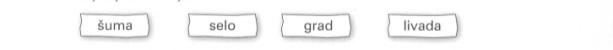 2.Tko su likovi u priči? Nabroji.____________________________________________________________________________________________________________________________________________3.Što je Medo volio?______________________________________________________________________4.Tko je Christopher Robin?______________________________________________________________________5.Tko je Medi i ostalima pomagao u nevolji?______________________________________________________________________6.Tko je kakav? Osobine likova poveži sa sličicom.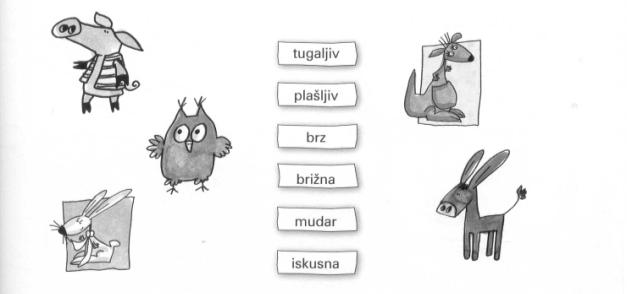 7.Poveži crtom likove i događaje.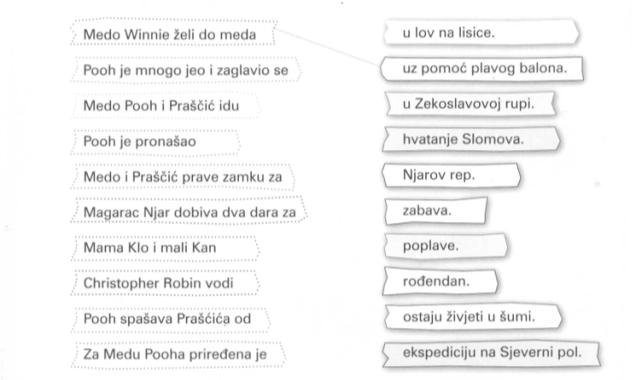 8.Što su životinje iz priče Medo Winnie zvani Pooh? Oboji.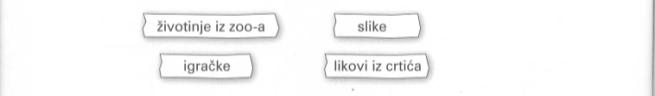 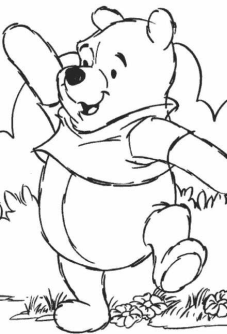 